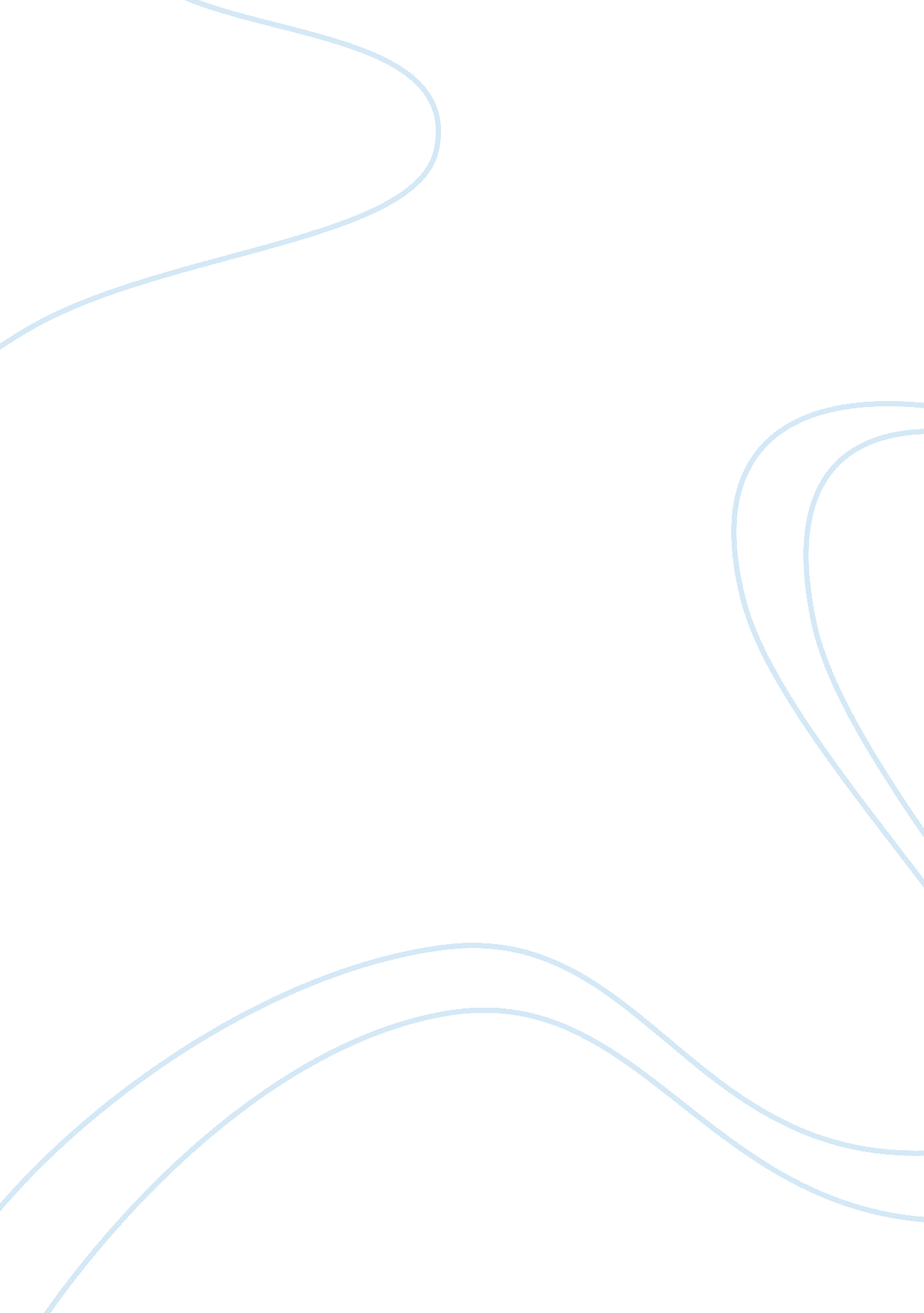 Lewin's leadership stylesPsychology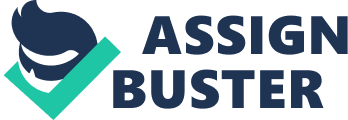 ﻿1) How might your communication style assessments II. A. 1 & II. A. 2 impact your role within the groups you are a part of. 
The results of my communication style from the IIA1 dimensions show a trend where I am more oriented towards becoming a dominant communicator than an open communicator. The implication here is that I tend to take charge over social interaction but very conversational. Hitherto, I would get along with a communication that is brought up to me but I shall hardly invite one to myself. Even in the course of the communication, I would want a lot of the discussion to focus on me. Then again, results from IIA2 show that I am highly efficient when undertaking a team work. Combining these two, it can be concluded that I am a person who is very influential in decision making and that I express my views on decisions more passionately because of my high level of confidence in the team’s ability to succeed. 
2) How do your results on assessments II. B. 4 , III. A. 2, IV. E. 2 impact your ability to delegate and work effectively in the group/teams you are a part of ? 
Scoring 47 out of a total of 63 on the trustworthy scale shows that I am highly trusted to be in a position to handle duties and deliver them effectively and efficiently. This means that once I am relied upon to deliver in any given task, there is a very high possibility that I shall deliver the task to the expected output. Invariably, if there is a piece of work to be carried out, I would trust myself to be the best person to deliver it and may not delegate it to other people. Even if I delegate, I shall monitor the delivery of the work closely to ensure that the work is delivered in a manner that I would have delivered it if I worked on it personally. Indeed as a trustworthy person, I would ensure that my influence of efficiency is translated into the activities of the group as a whole (Cherry, 2012). This means that I enforce quality from all group members. 
REFERENCE LIST 
Cherry, Kerry. Lewin's Leadership Styles. 2012. Web. March 13, 2012 